Бушуйская основная школа - филиал муниципального бюджетного общеобразовательного учреждения «Кириковская средняя школа»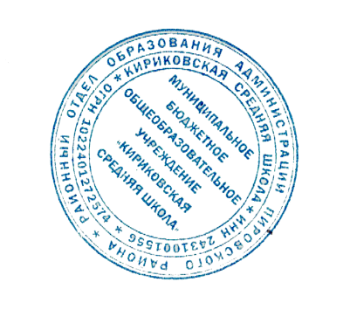 РАБОЧАЯ ПРОГРАММАпо предмету  «Окружающий мир» для учащихся 2 класса Бушуйской основной школы - филиала муниципального бюджетного общеобразовательного учреждения «Кириковская средняя  школа»Составил: учитель Бобрикова Снежана Васильевна2021-2022 учебный годПояснительная записка.    Настоящая рабочая программа по окружающему миру составлена на основании основной образовательной программы начального общего образования муниципального бюджетного общеобразовательного учреждения «Кириковская средняя школа» от 31 августа 2020 года, утвержденной приказом по учреждению № 188-ОД от 02.09.2020,  учебного плана муниципального бюджетного общеобразовательного учреждения «Кириковская средняя  школа» для 2 класса на 2021-2022 учебный год, положения о рабочей программе педагога Бушуйской основной школы муниципального бюджетного общеобразовательного учреждения «Кириковская средняя  школа» реализующего предметы, курсы и дисциплины общего образования от 30 мая 2019 года.    Цели учебного предмета:   - формирование целостной картины мира и осознание места в нём человека на основе единства рационально-научного познания и эмоционально-ценностного осмысления ребёнком личного опыта общения с людьми и природой;- духовно-нравственное развитие и воспитание личности гражданина России в условиях культурного и конфессионального многообразия российского общества.    Задачи учебного предмета- формирование уважительного отношения к семье, населённому пункту, региону, в котором проживают дети, к России, её природе и культуре, истории и современной жизни;- осознание ребёнком ценности, целостности и многообразия окружающего мира, своего места в нём;- формирование модели безопасного поведения в условиях повседневной жизни и в различных опасных и чрезвычайных ситуациях;- формирование психологической культуры и компетенции для обеспечения эффективного и безопасного взаимодействия в социуме.        Рабочая программа рассчитана в соответствии с учебным планом Бушуйской основной школы – филиала муниципального бюджетного общеобразовательного учреждения «Кириковская средняя школа» во 2 классе на 68 учебных часов в год или 2 часа в неделю.    Промежуточная аттестация проводится с 25.04.2022 по 16.05.2022 г. в форме группового проекта.Планируемые результаты освоения предмета.       Программа обеспечивает достижение второклассниками следующих личностных, метапредметных и предметных результатов.      К личностным результатам освоения учебного предмета "Окружающий мир" за 2 класс в начальной школе относятся следующие качества:- формирование основ российской гражданской идентичности, чувства гордости за свою Родину, российский народ и историю России, осознание своей этнической и национальной принадлежности; формирование ценностей многонационального российского общества; становление гуманистических и демократических ценностных ориентаций;- формирование целостного, социально ориентированного взгляда на мир в его органичном единстве и разнообразии природы, народов, культур и религий;- формирование уважительного отношения к иному мнению, истории и культуре других народов;- формирование процесса овладения начальными навыками адаптации в динамично изменяющемся и развивающемся мире;- формирование процессов принятия и освоения социальной роли обучающегося, развитие мотивов учебной деятельности и формирование личностного смысла учения;- развитие самостоятельности и личной ответственности за свои поступки, в том числе в информационной деятельности, на основе представлений о нравственных нормах, социальной справедливости и свободе;- формирование эстетических потребностей, ценностей и чувств;- развитие этических чувств, доброжелательности и эмоционально-нравственной отзывчивости, понимания и сопереживания чувствам других людей;- развитие навыков сотрудничества со взрослыми и сверстниками в разных социальных ситуациях, умения не создавать конфликтов и находить выходы из спорных ситуаций;- формирование установки на безопасный, здоровый образ жизни, наличие мотивации к творческому труду, работе на результат, бережному отношению к материальным и духовным ценностям.          К метапредметным результатам освоения учебного предмета "Окружающий мир" за 2 класс в начальной школе относятся следующие качества:    Регулятивные универсальные учебные действия:- овладение способностью принимать и сохранять цели и задачи учебной деятельности, поиска средств её осуществления;- освоение способов решения проблем творческого и поискового характера;- умение планировать, контролировать и оценивать учебные действия в соответствии с поставленной задачей и условиями её реализации; определять наиболее эффективные способы достижения результата;- умение понимать причины успеха/неуспеха учебной деятельности и способности конструктивно действовать даже в ситуациях неуспеха;- освоение начальных форм познавательной и личностной рефлексии.    Познавательные универсальные учебные действия:- умение использовать знаково-символические средства представления информации для создания моделей изучаемых объектов и процессов, схем решения учебных и практических задач;- умение активно использовать речевые средства и средства информационных и коммуникационных технологий (ИКТ) для решения коммуникативных и познавательных задач;- умение использовать различные способы поиска (в справочных источниках и открытом учебном информационном пространстве сети Интернет), сбора, обработки, анализа, организации, передачи и интерпретации информации в соответствии с коммуникативными и познавательными задачами и технологиями учебного предмета «Окружающий мир»;- овладение логическими действиями сравнения, анализа, синтеза, обобщения, классификации по родовидовым признакам, установления аналогий и причинно-следственных связей, построения рассуждений, отнесения к известным понятиям;- овладение начальными сведениями о сущности и особенностях объектов, процессов и явлений действительности (природных, социальных, культурных, технических и др.) в соответствии с содержанием учебного предмета «Окружающий мир»; - овладение базовыми предметными и межпредметными понятиями, отражающими существенные связи и отношения между объектами и процессами;- умение работать в материальной и информационной среде начального общего образования (в том числе с учебными моделями) в соответствии с содержанием учебного предмета «Окружающий мир».    Коммуникативные универсальные учебные действия:- умение слушать собеседника и вести диалог; готовность признавать возможность существования различных точек зрения и права каждого иметь свою; излагать своё мнение и аргументировать свою точку зрения и оценку событий;- умение определять общую цель и пути её достижения; умение договариваться о распределении функций и ролей в совместной деятельности; осуществлять взаимный контроль в совместной деятельности, адекватно оценивать собственное поведение и поведение окружающих.          К предметным результатам освоения учебного предмета "Окружающий мир" за 2 класс в начальной школе относятся следующие качества:- находить на карте Российскую Федерацию, Москву — столицу России;- называть субъект Российской Федерации, в котором находится город (село), где живут учащиеся;- различать государственные символы России - флаг, герб, гимн;- приводить примеры народов России;- сравнивать город и село, городской и сельский дома;- различать объекты природы и предметы рукотворного мира;- оценивать отношение людей к окружающему миру;- различать объекты и явления неживой и живой природы;- находить связи в природе, между природой и человеком;- проводить наблюдения и ставить опыты;- измерять температуру воздуха, воды, тела человека;- определять объекты природы с помощью атласа-определителя;- сравнивать объекты природы, делить их на группы;- ухаживать за комнатными растениями и животными живого уголка;- находить нужную информацию в учебнике и дополнительной литературе;- соблюдать правила поведения в природе, читать и рисовать экологические знаки;- различать составные части экономики, объяснять их взаимосвязь;- прослеживать производственные цепочки, изображать их с помощью моделей;- различать виды транспорта;- приводить примеры учреждений культуры и образования;- определять профессии людей по фотографиям и описаниям, находить взаимосвязи между трудом людей различных профессий; - различать внешнее и внутреннее строение тела человека; - правильно строить режим дня, соблюдать правила личной гигиены;- соблюдать правила безопасного поведения на улице и в быту, на воде и в лесу;- различать основные дорожные знаки, необходимые пешеходу;- соблюдать основные правила противопожарной безопасности;- правильно вести себя при контактах с незнакомцами;- оценивать характер взаимоотношений людей в семье, в школе, в кругу сверстников;- приводить примеры семейных традиций;- соблюдать правила вежливости при общении со взрослыми и сверстниками, правила культурного поведения в школе и других общественных местах;- различать стороны горизонта, обозначать их на схеме;- ориентироваться на местности разными способами;- различать формы земной поверхности, сравнивать холм и гору;- различать водные объекты, узнавать их по описанию;    Обучающиеся получат возможность научиться: - осознавать ценность природы и необходимость нести ответственность за её сохранение;- соблюдать правила экологического поведения в быту (раздельный сбор мусора, экономия воды и электроэнергии) и в природе;- пользоваться простыми навыками самоконтроля и саморегуляции своего самочувствия для сохранения здоровья, осознанно выполнять режим дня, правила рационального питания и личной гигиены;- выполнять правила безопасного поведения в природе, оказывать первую помощь при несложных несчастных случаях;- используя дополнительные источники информации, находить факты, относящиеся к образу жизни, обычаям и верованиям наших предков;- оценивать характер взаимоотношений людей в различных социальных группах (семья, общество сверстников и т.д.);- использовать различные справочнве издания (словари, энциклопедии)  и детскую литературу о человеке и обществе с целью поиска и извлечения познавательной информации, ответов на вопросы, объяснения, для создания собственных устных или письменных высказываний;- соблюдать правила личной безопасности и безопасности окружающих, понимать необходимость здорового образа жизни;- проявлять уважение и готовность выполнять совместно установленные договорённости и правила, в том числе правила общения со взрослыми и сверстниками в официальной обстановке школы.Содержание учебного предмета.Тематическое планирование с указанием количества часов на освоение каждой темы.5. Список литературы, используемый при оформлении рабочей программы.1. Окружающий мир. 2 класс. Учебник для общеобразовательных организаций. В 2-х частях. / А.А. ёПлешаков. – М.: «Просвещение» 2017.2. Окружающий мир. 2 класс. Рабочая тетрадь. Учебное пособие для общеобразовательных организаций. В 2-х частях. / А.А. Плешаков. – М.: «Просвещение» 2017.3. Окружающий мир. 2 класс. Проверочные работы. Учебное пособие для общеобразовательных организаций. / А.А. Плешаков, С.А. Плешаков.– М.: «Просвещение» 2017.4. От земли до неба. Атлас-определитель: книга для учащихся начальных классов. / А.А. Плешаков.– М.: «Просвещение» 2019.5. Зелёные страницы: книга для учащихся начальных классов. / А.А. Плешаков. – М.: «Просвещение» 2017.6. Великан на поляне, или Первые уроки экологической этики: книга для учащихся начальных классов. / А.А. Плешаков., А.А. Румянцев. – М.: «Просвещение» 2017.7.8. Поурочные разработки по окружающему миру. 2 класс. / Т.Н. Максимова. – М.: «ВАКО» 2019.9. Окружающий мир. 2 класс. Методическое пособие с электронным приложением. / Авт.-сост. С.А. Шейкина; под ред. Е.С. Галанжиной. – М.: «Планета» 2018.СОГЛАСОВАНО:заместитель директора по учебно-воспитательной работе Сластихина Н.П._______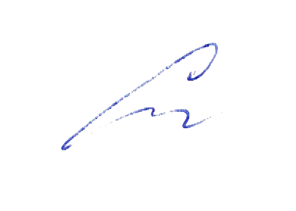 «31» августа 2021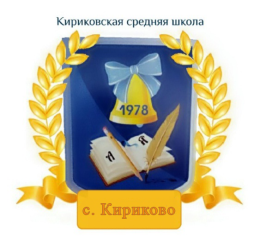 УТВЕРЖДАЮ:Директор муниципального бюджетного общеобразовательного учреждения «Кириковская средняя школа»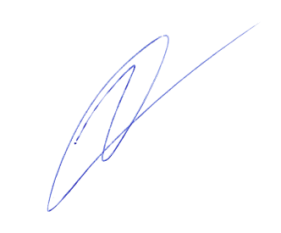 Ивченко О.В.________«31» августа 2021 года№ разделаТема разделаКол-во часовКол-во контр. работ с указанием вида1Где мы живём?4 часа  Проверочный тест2Природа20 часовПроверочный тест3Жизнь города и села10 часовПроверочный тест4Здоровье и безопасность9 часовПроверочный тест5Общение 7 часовПроверочный тест6Путешествия18 часовПроверочный тест№ п/пТемаКол-во часовДата1 четверть (17 часов)1 четверть (17 часов)1 четверть (17 часов)1 четверть (17 часов)Где мы живём? (4 часа)Где мы живём? (4 часа)Где мы живём? (4 часа)Где мы живём? (4 часа)1Родная страна.102.09.20212Город и село. Проект «Родной город (село)».106.09.20213Природа и рукотворный мир. 109.09.20214Проверим себя и оценим свои достижения по разделу «Где мы живем».113.09.2021Природа (20 часов)Природа (20 часов)Природа (20 часов)Природа (20 часов)5Неживая и живая природа.116.09.20216Явления природы.120.09.20217Что такое погода.123.09.20218В гости к осени (экскурсия).127.09.20219В гости к осени (урок).130.09.202110Звездное небо104.10.202111Заглянем в кладовые Земли.107.10.202112Про воздух... 111.10.202113... И про воду.114.10.202114Какие бывают растения.118.10.202115Какие бывают животные.121.10.202116Невидимые нити.125.10.202117Дикорастущие и культурные растения.128.10.20212 четверть (15 часов)2 четверть (15 часов)2 четверть (15 часов)2 четверть (15 часов)18Дикие и домашние животные.108.11.202119Комнатные растения.111.11.202120Животные живого уголка.115.11.202121Про кошек и собак.118.11.202122Красная книга.122.11.202123Будь природе другом! Проект «Красная книга, или возьмем под защиту».125.11.202124Проверим себя и оценим свои достижения по разделу «Природа».129.11.2021Жизнь города и села (10 часов)Жизнь города и села (10 часов)Жизнь города и села (10 часов)Жизнь города и села (10 часов)25Что такое экономика.102.12.202126Из чего что сделано.106.12.202127Как построить дом.109.12.202128Какой бывает транспорт.113.12.202129Культура и образование.116.12.202130Все профессии важны. Проект «Профессии».120.12.202131В гости к зиме (экскурсия).123.12.202132В гости к зиме (урок).127.12.20213 четверть (20 часов)3 четверть (20 часов)3 четверть (20 часов)3 четверть (20 часов)33Проверим себя и оценим свои достижения по разделу «Жизнь города и села». 110.01.202234Презентация проектов «Родной город (село)», «Красная книга, или возьмем под защиту», «Профессии».113.01.2022Здоровье и безопасность (9 часов)Здоровье и безопасность (9 часов)Здоровье и безопасность (9 часов)Здоровье и безопасность (9 часов)35Строение тела человека.117.01.202236Если хочешь быть здоров.120.01.202237Берегись автомобиля! 124.01.202238Школа пешехода.127.01.202239Домашние опасности.131.01.202240Пожар! 103.02.202241На воде и в лесу.107.02.202242Опасные незнакомцы.110.02.202243Проверим себя и оценим свои достижения по разделу «Здоровье и безопасность».114.02.2022Общение (7 часов)Общение (7 часов)Общение (7 часов)Общение (7 часов)44Наша дружная семья.117.02.202245Проект «Родословная».121.02.202246В школе.124.02.202247Правила вежливости. 128.02.202248Ты и твои друзья.103.03.202249Мы - зрители и пассажиры.107.03.202250Проверим себя и оценим свои достижения по разделу «Общение».110.03.2022Путешествия (18 часов)Путешествия (18 часов)Путешествия (18 часов)Путешествия (18 часов)51Посмотри вокруг.114.03.202252Ориентирование на местности.117.03.202253Ориентирование на местности.128.03.202254Формы земной поверхности.131.03.202255Водные богатства.104.04.202256В гости к весне (экскурсия). 107.04.202257В гости к весне (урок).111.04.202258Россия на карте.114.04.202259Промежуточная аттестация. Групповой проект18.04.202260Проект «Города России».121.04.202261Путешествие по Москве.125.04.202262Московский Кремль.128.04.202263Город на Неве.102.05.202264Путешествие по планете.105.05.202265Путешествие по материкам.109.05.202266Впереди лето.1     12.05.202267Проверим себя и оценим свои достижения по разделу «Путешествия».116.05.202268Презентация проектов «Родословная», «Города России».119.05.2022 